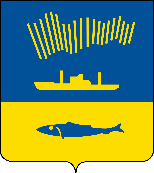 АДМИНИСТРАЦИЯ ГОРОДА МУРМАНСКАП О С Т А Н О В Л Е Н И Е     .    .                                                                                                                  №         В соответствии со статьей 19 Федерального закона от 25.02.1999 № 39-ФЗ «Об инвестиционной деятельности в Российской Федерации, осуществляемой 
в форме капитальных вложений», постановлением администрации города Мурманска от 03.10.2013 № 2695 «Об утверждении Плана мероприятий («Дорожной карты») по снижению административных барьеров и улучшению предпринимательского климата в муниципальном образовании город Мурманск», в целях реализации инвестиционной политики, направленной 
на обеспечение динамичного и устойчивого социально-экономического развития муниципального образования город Мурманск, создание условий 
для эффективной работы организаций города Мурманска, улучшение делового 
и инвестиционного климата, п о с т а н о в л я ю: 1. Внести в постановление администрации города Мурманска 
от 28.05.2014 № 1610 «Об утверждении регламента сопровождения инвестиционных проектов, планируемых к реализации и реализуемых 
на территории города Мурманска» (в ред. постановлений от 10.01.2017 № 16, 
от 08.02.2018 № 322, от 05.02.2020 № 260, от 02.11.2020 № 2536, от 27.04.2021 № 1126, от 06.12.2021 № 3133) следующие изменения:1.1. В пункте 5 слова «Соколов М.Ю.» заменить словами «Синякаев Р.Р.».2. Внести в регламент сопровождения инвестиционных проектов, планируемых к реализации и реализуемых на территории города Мурманска, утвержденный постановлением администрации города Мурманска 
от 28.05.2014 № 1610 (в ред. постановлений от 10.01.2017 № 16, от 08.02.2018 № 322, от 05.02.2020 № 260, от 02.11.2020 № 2536, от 27.04.2021 № 1126, 
от 06.12.2021 № 3133), (далее - Регламент) следующие изменения:


2.1. Абзац 9 пункта 2.3 раздела 2 «Сопровождение инвестиционных проектов» после слов «постановлением Правительства Мурманской области» дополнить словами «от 30.06.2016 № 322-ПП».2.2. Абзац 4 пункта 2.4.1 раздела 2 «Сопровождение инвестиционных проектов» после слов «субъектами инвестиционной деятельности» дополнить словами «, утвержденному постановлением администрации города Мурманска от 08.02.2018 № 322».2.3. Пункт 3.1 раздела 3 «Рассмотрение обращений инвесторов 
и предоставление муниципальной поддержки» после слов «муниципальной поддержки инвестиционной деятельности» дополнить словами 
«, утвержденным постановлением администрации города Мурманска 
от 08.02.2018 № 322».2.4. Пункт 3.2 раздела 3 «Рассмотрение обращений инвесторов 
и предоставление муниципальной поддержки» после слов «субъектами инвестиционной деятельности» дополнить словами «, утвержденным постановлением администрации города Мурманска от 08.02.2018 № 322».3. Отделу информационно-технического обеспечения и защиты информации администрации города Мурманска (Кузьмин А.Н.) разместить настоящее постановление на официальном сайте администрации города Мурманска в сети Интернет.4. Редакции газеты «Вечерний Мурманск» (Хабаров В.А.) опубликовать настоящее постановление.5. Настоящее постановление вступает в силу со дня официального опубликования.6. Контроль за выполнением настоящего постановления возложить 
на заместителя главы администрации города Мурманска Синякаева Р.Р.Глава администрации города Мурманска                                                                         Ю.В. Сердечкин